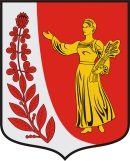 АдминистрацияМуниципального образования«Пудомягское сельское поселение»Гатчинского муниципального районаЛенинградской областиПОСТАНОВЛЕНИЕОт  12.12.2018									            № 598Об утверждении Порядка составления, утверждения и ведения бюджетной сметы муниципального образования «Пудомягское сельское поселение»  Гатчинского муниципального района Ленинградской областиВ соответствии со статьей 221 Бюджетного кодекса Российской Федерации, Приказом Минфина России от 14.02.2018 № 26н «Об Общих требованиях к порядку составления, утверждения и ведения бюджетных смет казенных учреждений» (далее – Общие требования), руководствуясь  Федеральным законом от 06.10.2003 № 131-ФЗ «Об общих принципах организации местного самоуправления в Российской Федерации», Положением о бюджетном процессе в Пудомягском сельском поселении, утвержденным Советом депутатов Пудомягского сельского поселения от 19.12.2013 № 274 (с изменениями от 30.05.2013 № 238, от 09.11.2017 г. №176),ПОСТАНОВЛЯЕТ:Утвердить Порядок составления, утверждения и ведения бюджетной сметы администрации муниципального образования «Пудомягское сельское поселение»   Гатчинского муниципального района Ленинградской области согласно приложению.Настоящее постановление применяется при составлении, утверждении и ведении бюджетной сметы казенного учреждения, начиная с составления, утверждения и ведения бюджетной сметы казенного учреждения на 2019 год (на 2019 год и плановый период 2020 и 2021 годов) и вступает в силу после размещения на официальном сайте администрации муниципального образования «Пудомягское сельское поселение» Гатчинского муниципального района Ленинградской области. Постановление от 28.07.2016 г. № 185 «О порядке составления, утверждения и  ведения бюджетных смет муниципальных казенных учреждений» отменить.Контроль за исполнением настоящего постановления оставляю за собой.Глава администрации Пудомягского сельского поселения                                                               Л.А. ЕжоваИсполнитель: Семенова  Е.В.Приложениек постановлению администрации Пудомягского сельского поселенияот  12.12.2018 г. №  598Порядок составления, утверждения и ведения бюджетных смет администрации Пудомягского сельского поселения и муниципальных казенных учреждений, находящихся в ведении администрации Пудомягского сельского поселенияI. Общие положенияНастоящий Порядок определяет правила составления и ведения бюджетных смет администрации Пудомягского сельского поселения (далее – администрация) и подведомственных ей казенных учреждений (далее – казенное учреждение), осуществляющих полномочия по ведению бюджетного учета в соответствии с положениями статьи 161 Бюджетного кодекса Российской Федерации (далее при совместном упоминании – учреждение).Бюджетная смета учреждения (далее – смета) составляется и ведется в целях установления объема и распределения направлений расходов бюджета Пудомягского сельского поселения (далее – местный бюджет) на основании доведенных до учреждения в установленном бюджетным законодательством Российской Федерации порядке лимитов бюджетных обязательств на принятие и (или) исполнение бюджетных обязательств по обеспечению выполнения функций учреждения, включая бюджетные обязательства по предоставлению бюджетных инвестиций и субсидий юридическим лицам, субсидий, субвенций и иных межбюджетных трансфертов (далее – лимиты бюджетных обязательств), на срок действия решения о местном бюджете на очередной финансовый год (очередной финансовый год и плановый период).Показатели сметы формируются в разрезе кодов классификации расходов бюджетов бюджетной классификации Российской Федерации (далее – код классификации расходов бюджета) с детализацией по кодам элементов (подгрупп и элементов) видов расходов в пределах доведенных лимитов бюджетных обязательств, а также в разрезе кодов аналитических показателей.Показатели сметы учреждений формируются с дополнительной детализацией по кодам статей (подстатей) групп (статей) классификации операций сектора государственного управления.Смета составляется и ведется на основании обоснований (расчетов) плановых сметных показателей, являющихся неотъемлемой частью сметы.Показатели сметы и показатели обоснований (расчетов) плановых сметных показателей должны соответствовать друг другу.Смета, иные документы и информация, предусмотренные настоящим Порядком, формируются в форме документа на бумажном носителе и подписываются руководителем или иным лицом, уполномоченным действовать в установленном законодательством Российской Федерации порядке (далее – уполномоченное лицо) от имени учреждения.II. Составление сметыПроект сметы составляется учреждением при составлении проекта решения о местном бюджете.Показатели проекта сметы казенного учреждения составляются в абсолютных суммах и должны соответствовать планируемым объемам расходов, а также иным детализирующим указанные расходы показателям (при наличии), информация о которых доведена администрацией до казенного учреждения.Показатели проекта сметы администрации составляются в абсолютных суммах и должны соответствовать планируемым объемам расходов, а также иным детализирующим указанные расходы показателям (при наличии).Проект сметы администрации составляется отделом учета и отчетности администрации Пудомягского сельского поселения (далее – отдел учета и отчетности).Проект сметы составляется учреждением по форме, утвержденной приложением 1 к настоящему Порядку.Проект сметы казенных учреждений рассматривается и принимается отделом учета и отчетности одновременно с обоснованиями (расчетами) плановых сметных показателей, сформированными в соответствии c разделом настоящего Порядка.Проект сметы уточняется учреждением в соответствии с решениями отдела бюджетного учета и отчетности администрации Пудомягского сельского поселения, в том числе после принятия решения о местном бюджет.Отдел учета и отчетности осуществляет рассмотрение сметы казенного учреждения на предмет соответствия бюджетному законодательству Российской Федерации, настоящему Порядку и при отсутствии замечаний к смете и (или) обоснованиям (расчетам) плановых сметных показателей не позднее двух рабочих дней со дня получения от казенного учреждения сметы согласовывает его и направляет на согласование главе администрации Пудомягского сельского поселения либо иному уполномоченному лицу.Составление показателей сметы на второй год планового периода и внесение изменений в утвержденные показатели сметы на очередной финансовый год и плановый период в связи с доведением учреждению лимитов бюджетных обязательств в соответствии с принятым решением о местном бюджете осуществляется соответственно по форме.Показатели сметы должны соответствовать доведенным до учреждения лимитам бюджетных обязательств и бюджетным ассигнованиям на исполнение публичных нормативных обязательств.III. Утверждение сметы учреждения1. Смета учреждения, являющегося главным распорядителем средств бюджета, утверждается руководителем главного распорядителя средств бюджета или иным уполномоченным им лицом (далее — руководитель главного распорядителя средств бюджета).Смета учреждения, не являющегося главным распорядителем средств бюджета, утверждается руководителем главного распорядителя средств бюджета или иным уполномоченным им лицом (далее — руководитель главного распорядителя средств бюджета), если иной порядок не предусмотрен главным распорядителем средств бюджета.Руководитель главного распорядителя средств бюджета вправе в установленном им порядке предоставить руководителю распорядителя средств бюджета право утверждать сметы учреждений, находящихся в его ведении. Руководитель главного распорядителя средств бюджета вправе утверждать свод смет учреждений, представленный ему распорядителем средств бюджета.Утверждение сметы учреждения в порядке, установленном настоящим пунктом, осуществляется не позднее десяти дней со дня доведения ему в установленном порядке соответствующих лимитов бюджетных обязательств.3.2. Руководитель главного распорядителя (распорядителя) средств бюджета вправе в установленном им порядке ограничить предоставленное право утверждать смету учреждения руководителю распорядителя средств бюджета (учреждения) в случае выявления нарушений бюджетного законодательства Российской Федерации, допущенных соответствующим учреждением при исполнении сметы.3.3 Утвержденные сметы  с обоснованиями (расчетами) плановых сметных показателей, использованными при формировании сметы, направляются главному распорядителю бюджетных смет.IV. Ведение сметы1. Ведением бюджетной сметы является внесение изменений в смету в пределах, доведенных учреждению в установленном порядке объемов соответствующих лимитов бюджетных обязательств.Изменения показателей бюджетной сметы составляются учреждением по форме согласно приложению 2 к настоящему порядку.Внесение изменений в смету осуществляется путем утверждения изменений показателей — сумм увеличения, отражающихся со знаком «плюс» и (или) уменьшения объемов сметных назначений, отражающихся со знаком «минус»:— изменяющих объемы сметных назначений в случае изменения доведенного учреждению в установленном порядке объема лимитов бюджетных обязательств;— изменяющих распределение сметных назначений по кодам классификации расходов бюджетов бюджетной классификации Российской Федерации, требующих изменения показателей бюджетной росписи главного распорядителя средств бюджета и лимитов бюджетных обязательств;— изменяющих распределение сметных назначений, не требующих изменения показателей бюджетной росписи главного распорядителя средств бюджета, и утвержденного объема лимитов бюджетных обязательств;— изменяющих распределение сметных назначений по дополнительным кодам аналитических показателей, не требующих изменения показателей бюджетной росписи главного распорядителя средств бюджета, и утвержденного объема лимитов бюджетных обязательств. - изменяющих объемы сметных назначений, приводящих к перераспределению их между разделами сметы.К представленным на утверждение  изменений  в смету прилагаются обоснования (расчеты) плановых сметных показателей, сформированные в соответствии с положениями настоящих общих требований.2. Внесение изменений в смету, требующее изменения показателей бюджетной росписи главного распорядителя средств бюджета, и лимитов бюджетных обязательств, утверждается после внесения в установленном порядке изменений в бюджетную роспись главного распорядителя средств бюджета и лимиты бюджетных обязательств.3. Утверждение изменений в смету осуществляется руководителем учреждения в соответствии с пунктом1 раздела 3 настоящего порядка.4. Внесение изменений в смету учреждения (свод смет учреждений) осуществляется в порядке, установленном главным распорядителем средств бюджета. 4.5 Изменения в смету с обоснованиями (расчетами) плановых сметных показателей, использованными при ее изменении, направляются главному распорядителю бюджетных смет.